                                                                                                    Број  јавне набавке: Ј.Н. 60/17-2019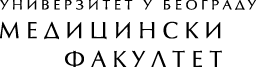 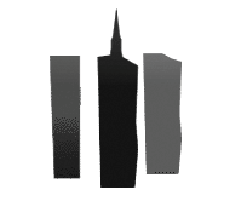        На основу  члана 32. и члана 61. Закона о  јавним набавкама  („Сл. гласник РС“, бр.124/2012,14/15 и 68/15), у даљем тексту:“Закон“) и члана 2. Правилника о обавезним елементима конкурсне  документације у поступцима јавних набавки и начину  доказивања  испуњености услова („Сл.Гласник РС“ бр.86/15), НаручилацУНИВЕРЗИТЕТ У БЕОГРАДУ – МЕДИЦИНСКИ   ФАКУЛТЕТдр Суботића 8је припремио следећуКОНКУРСНУ  ДОКУМЕНТАЦИЈУПредмет јавне набавке УСЛУГЕ ШТАМПАЊАПоступак у којем се јавна набавка спроводиотворениОбјављено на Порталу јавних набавки   30.09.2019.годинеОБАВЕЗНИ ЕЛЕМЕНТИ КОНКУРСНЕ ДОКУМЕНТАЦИЈЕОПШТИ ПОДАЦИ О ЈАВНОЈ НАБАВЦИНазив наручиоца: УНИВЕРЗИТЕТ У БЕОГРАДУ-МЕДИЦИНСКИ ФАКУЛТЕТ (у даљем тексту: Наручилац) Адреса: др Суботића бр. 8, 11000 БеоградЛице овлашћено за потписивање уговора:  декан - проф.др Небојша ЛалићИнтернет страница Наручиоца: www.mfub.bg.ac.rs Врста поступка јавне набавке: отворени, у складу са Законом и подзаконским актима којима се уређују јавне набавке.Број  јавне набавке: Ј.Н. 60/17-2019Предмет јавне набавке: УСЛУГЕ ШТАМПАЊА – УЏБЕНИЧКА ЛИТЕРАТУРА  Циљ поступка:поступак  јавне набавке се спроводи ради закључења уговора о јавној  набавци услуга штампања.9. Лице за контакт:Служба: Правна службаЛице за контакт : Љубица Рачић, дипл.правникЕ/mail адреса: ljubica.racic@med.bg.ac.rsТелефон:011/ 36- 36- 360ПОЗИВ ЗА ПОДНОШЕЊЕ ПОНУДА ПОДАЦИ О ПРЕДМЕТУ ЈАВНЕ НАБАВКЕОпис предмета набавке, назив и ознака из општег речника набавке:                   Јавна набавка се спроводи за набавку  услуга – УСЛУГЕ ШТАМПАЊА.Ознака из општег речника набавке – 79800000 –Услуге штампања и сродне услуге Предмет јавнe набавкe је обликован у III (три) Партије:Техничка  спецификација  – Прилог бр. 1Услови за учешће у поступку јавне набавке из члана 75. и члана 76. закона  о јавним  набавкама  и  упутство како се доказује  испуњеност услова Упутство понуђачима како да сачине понуду Образац понуде – Прилог  бр. 2Модел уговора – Прилог  бр. 3Образац структуре понуђене цене са упутством како да се попуни – Прилог  бр. 4Образац трошкова припреме понуде – Прилог  бр. 5Образац изјаве о независној понуди – Прилог  бр. 6Изјава о поштовању обавезе које произлазе из важећих прописа – Прилог  бр. 7Изјава понуђача о уредном извршењу обавеза по раније закљученим уговорима – Прилог  бр. 8Изјава понуђача да не наступа са подизвођачима – Прилог  бр. 9Изјава понуђача о ангажовању подизвођача  –  Прилог  бр. 10Изјава чланова групе који подносе заједничку понуду  – Прилог  бр. 11Изјава о кључном техничком особљу – Прилог  бр. 12 Образац   меничног  писма (овлашћења) за озбиљност понуде  – Прилог  бр. 13Образац   меничног  писма (овлашћења) за добро извршење уговора  – Прилог  бр. 14ПОЗИВ ЗА ПОДНОШЕЊЕ ПОНУДАУниверзитет у Београду – Медицински факултет позива све заинтересоване понуђаче да поднесу понуду за јавну набавку услуга штампања по огласу и позиву за подношење понуда објављеном на Порталу јавних набавки и интернет страници Медицинског факултета у Београду - www.mfub.bg.ac.rs  дана  30.09.2019.године.           Поступак у којем се јавна набавка услуга спроводи је отворени поступак.           Предметна јавна набавка је обликована по партијама – 3  (три) Партије.Предмет јавне набавке су услуге – ШТАМПАЊЕ УЏБЕНИЧКЕ ЛИТЕРАТУРЕ (уџбеници).  	Елемент критеријума на основу којег ће Наручилац донети одлуку о додели уговора је најнижа понуђена цена за све партије.            Конкурсну документацију заинтересовани понуђачи могу преузети на Порталу јавних набавки и интернет страници Наручиоца www.mfub.bg.ac.rsПонуде  се  подносе  најкасније  до   УТОРКА,  15.10.2019.године   до 9.30.  часова,непосредно преко Писарнице Факултета или поштом на адресу:Медицински факултет у Београду, др Суботића 8, 11000 Београд.Свака понуда мора бити са назнаком: »ПОНУДА ЗА ЈАВНУ НАБАВКУ УСЛУГА ШТАМПАЊА –  Ј.Н. Бр. 60/17-2019  -  ПАРТИЈА______(уписати редни број Партије за коју понуђач подноси понуду) - НЕ ОТВАРАТИ«. На полеђини коверте обавезно навести  назив, тачну и важећу адресу понуђача, број телефона, име особе за контакт  и  е-mail адресу.           Неблаговремене, незапечећене и непотпуне понуде неће бити разматране.            Поступак  јавног отварања приспелих понуда  биће спроведен истог дана након истека рока за подношење понуда, У УТОРАК, 15.10.2019.године у 10.00. часова у згради Деканата Медицинског факултета у Београду,  ул.др Суботића бр.8, у Малој сали, на првом спрату. За присуствовање отварању понуда овлашћени представник понуђача је дужан да приложи оверено и потписано пуномоћје од стране овлашћеног лица понуђача. Наведено пуномоћје се предаје Комисији за јавну набавку пре почетка отварања понуда.           Одлуку о додели уговора Наручилац ће донети у законском року од 25 (двадесетпет) дана од дана отварања понуда.           Лице за контакт код наручиоца је: Љубица Рачић, дипл.правник – тел.011/36-36-360 и е-мail:ljubica.racic@med.bg.ac.rs С поштовањем,                                                                                                  УНИВЕРЗИТЕТ У БЕОГРАДУМЕДИЦИНСКИ  ФАКУЛТЕТДЕКАН_____________________________Проф.др Небојшa Лалић, с.р.ПОДАЦИ О ПРЕДМЕТУ ЈАВНЕ НАБАВКЕОПИС ПРЕДМЕТА НАБАВКЕ,  НАЗИВ  И  ОЗНАКА  ИЗ  ОПШТЕГ  РЕЧНИКА НАБАВКЕПредмет јавне набавке  су услуге - ШТАМПАЊЕ УЏБЕНИЧКЕ ЛИТЕРАТУРЕ   Јавна набавка се код  Наручиоца води под  редним бројем  Ј.Н. Бр.60/17-2019.             Ознака из општег речника набавке –79800000 - Услуге штампања и сродне услуге.ОПИС  ПАРТИЈА,  НАЗИВ  И  ОЗНАКА  ИЗ  ОПШТЕГ  РЕЧНИКА   НАБАВКЕ           Предмет јавне набавке  Ј.Н.  Бр.60/17-2019    је  обликован  у   III  Партије.      1.   ПАРТИЈА  I   –  УЏБЕНИК  - 79800000     2.   ПАРТИЈА  II  -  УЏБЕНИК  - 79800000     3.   ПАРТИЈА  III  - УЏБЕНИК  - 79800000ТЕХНИЧКА   СПЕЦИФИКАЦИЈА  УСЛУГА  ШТАМПАЊА –  Прилог бр. 1Понуда се у целини припрема и подноси у складу са Позивом за подношење понуда, конкурсном документацијом и техничком спецификацијом услуга.Понуђач је у обавези да у својој понуди у оквиру једне Партије обухвати и понуди све тражене ставке - позиције, односно услуге штампања свих тражених издања и артикала у оквиру једне Партије.Све понуђене услуге штампања морају бити у складу са постављеним захтевима Наручиоца и траженим техничким карактеристикама по свим позицијама које су садржане у техничкој спецификацији  - (Прилог бр. 1)ВАЖНА  НАПОМЕНА :Рок за завршетак и испоруку свих тражених издања и артикала у оквиру једне партије наручилац је дефинисао у Техничкој спецификацији – за сваку тачку – издање, односно артикал  посебно,  -  у оквиру сваке  Партије  појединачно – Прилог бр.1.ОБАВЕЗНИ  УСЛОВИ  ЗА  СВЕ  ПАРТИЈЕ1.	Пружалац услуга је у обавези да пре почетка штампања наведених издања по партијама, достави Наручиоцу на одобравање ПРУФА, односно обавезна је достава принт отисака пре снимања плоча. 2.	Обавезно је директно снимање на плоче са гумирањем истих.3.	Пружалац услуга је у обавези да након завршетка набавке услуга штампања и испоручене робе-уџбеничке литературе, Наручиоцу преда, односно врати гумиране офсетне плоче шлајфиране по табацима заједно са ПДФ фајлом.4.	Због ранијег лошег искуства  са распадањем брошираног (лајмованог) повеза сада за лајмован (броширан) повез табаци морају бити шивени кроз превој са 4 бига.5.	Обавеза Понуђача је да посебно достави обавезних 7 (седам) примерака преко тиража за Народну библиотеку Србије према ЦИП-у и Универзитетску библиотеку „Светозар Марковић“, а одштампан пун тираж достави у франко Магацин Медицинског факултета у Београду сопственим превозом и истоваром уз доставницу и рачун. 6.     Све испоруке наведених издања  и  артикала  морају  да  испуне захтевану количину и  јединицу мере.Сва наведена издања и артикли морају да одговарају свим захтевима и условима наведеним у техничкој спецификацији.УСЛОВИ ЗА УЧЕШЋЕ У ПОСТУПКУ ЈАВНЕ НАБАВКЕ ИЗ ЧЛАНА 75. И ЧЛАНА 76. ЗАКОНА  О  ЈАВНИМ  НАБАВКАМА  И  УПУТСТВО КАКО СЕ ДОКАЗУЈЕ  ИСПУЊЕНОСТОбавезни услови за учешће у поступку јавне набавке Обавезни услови за учешће у поступку јавне набавке (члан 75. Закона) које понуђач у поступку јавне набавке мора доказати су:1) да је регистрован код надлежног органа, односно уписан у одговарајући регистар;2) да он и његов законски заступник није осуђиван за неко од кривичних дела као члан организоване криминалне групе, да није осуђиван за кривична дела против привреде, кривична дела против животне средине, кривично дело примања или давања мита, кривично дело преваре;3) да му није изречена мера забране обављања делатности, која је на снази у време објављивања односно слања позива за подношење понуда;4) да је измирио доспеле порезе, доприносе и друге јавне дажбине у складу са прописима Републике Србије или стране државе када има седиште на њеној територији;5) да је поштовао обавезе које произлазе из важећих прописа о заштити на раду, запошљавању и условима рада, заштити животне средине и гарантује да је ималац права интелектуалне својине.Осим обавезних услова за учешће у поступку јавне набавке из члана 75. Закона понуђач мора да испуњава додатне услове за учешће у поступку јавне набавке у погледу финансијског, пословног, техничког и кадровског капацитета (члан 76. Закона).Докази о испуњености услова могу се достављати у неовереним копијама, а наручилац задржава право да пре доношења одлуке о додели уговора, захтева од понуђача, чија је понуда на основу извештаја комисије за јавну набавку оцењена као најповољнија, да достави на увид оригинал или оверену копију свих или појединих доказа.Понуђач  није дужан да доставља доказ да је регистрован код  Агенције за привредне регистре, који је јавно доступан на  интернет страници АПР-а.           Понуђач такође није дужан да доставља доказе који су јавно доступни на интернет страницама надлежних органа а то су следећи докази:да је регистрован код Агенције за привредне регистре, који је податак јавно доступан на интернет страници АПР-а;Потврда о ликвидности.Понуђач је дужан да у понуди наведе интернет страницу на којој Наручилац може да изврши проверу веродостојности наведених доказа.   Додатни услови за учешће у поступку јавне набавке Додатни услови за учешће у поступку јавне набавке које понуђач у поступку јавне набавке мора доказати су:Да испуњава неопходни финансијски капацитет:да je понуђач у три обрачунска периода (2016. 2017. и 2018. година) пословао са позитивним билансом, односно да нема исказане губитке у пословању у наведеном периду; Да понуђач у 2018. и 2019.години - до дана објављивања јавног позива није био у блокади ни један дан.Да испуњава неопходни пословни капацитет: да је понуђач у  – 2018. и 2019.години  – до дана објављивања јавног позива извршио, односно урадио услуге штампања које су предмет ове јавне набавке у укупној вредности која мора бити најмање иста или већа од укупне понуђене цене коју је понуђач дао ПО ПАРТИЈИ за предметну јавну набавку у којој учествује као понуђач.3)  Да испуњава неопходни  технички капацитет:            Да понуђач у моменту објављивања позива за подношење понуда поседује следећу             опрему: Офсет четворобојна машина Б1 или  Б2;Машина за савијање табака Б1 или Б2 – фалц  машина;Машина за топлу пластификацију табака  Б-2;Машина за шивење табака;Машина за топли повез – биндер;Машина за сечење папира – графички нож.       -   4)  Да понуђач поседује минимум једно моторно возило за транспорт предметне робе – услуга штампања.Учествовање у заједничкој понуди или као подизвођачПонуду може поднети група понуђача. Сваки понуђач из групе понуђача мора да испуни обавезне услове из члана 75. став 1. тач. 1) до 4) Закона, а додатне услове  испуњавају  заједно.Саставни део заједничке понуде мора бити споразум којим се понуђачи из групе међусобно и према наручиоцу обавезују на извршење јавне набавкеПонуђач који је самостално поднео понуду не може истовремено да учествује у заједничкој понуди или као подизвођач, нити исто лице може учествовати у више заједничких понуда.Понуђач може извршење јавне набавке делимично поверити подизвођачу (подиспоручиоцу)  али то мора да наведе у својој понуди, а проценат укупне вредности набавке који ће поверити подизвођачу(подиспоручиоцу)  не може бити већи од 50% предмета набавке. Ако понуђач у понуди наведе да ће делимично извршење набавке поверити подизвођачу, дужан је да наведе назив подизвођача, а уколико уговор између наручиоца и понуђача буде закључен, тај подизвођач ће бити наведен у уговору.Понуђач је дужан да наручиоцу, на његов захтев, омогући приступ код подизвођача ради утврђивања испуњености услова.Понуђач је дужан да за подизвођаче достави доказе о испуњености обавезних услова из члана 75. став 1. тач 1) до 4) Закона, а доказ о испуњености услова из члана 75. став 1. тачка 5) Закона за део набавке који ће извршити преко подизвођача.Ако је за извршење дела јавне набавке чија вредност не прелази 10% укупне вредности јавне набавке потребно испунити обавезан услов из члана 75. став 1. тачка 5) Закона понуђач може доказати испуњеност тог услова преко подизвођача којем је поверио извршење тог дела набавке.Понуђач, односно добављач у потпуности одговара наручиоцу за извршење обавеза из поступка јавне набавке, односно за извршење уговорних обавеза, без обзира на број подизвођача.Добављач не може ангажовати као подизвођача лице које није навео у понуди, у супротном наручилац ће реализовати средство обезбеђења и раскинути уговор, осим ако би раскидом уговора наручилац претрпео знатну штету.Добављач може ангажовати као подизвођача лице које није навео у понуди, ако је на страни подизвођача након подношења понуде настала трајнија неспособност плаћања, ако то лице испуњава све услове одређене за подизвођача и уколико добије претходну сагласност наручиоца.Понуду може поднети група понуђача. Сваки понуђач из групе понуђача мора да испуни обавезне услове из члана 75. став 1. тач. 1) до 4) Закона, а додатне услове  испуњавају  заједно.Услов из члана 75. став 1. тачка 5) Закона дужан је да испуни понуђач из групе понуђача којем је поверено извршење дела набавке за који је неопходна испуњеност тог услова.Саставни  део заједничке понуде је Споразум којим се понуђачи из групе међусобно и према наручиоцу обавезују на извршење јавне набавке, а који обавезно садржи податке о:1)  члану  групе  који  ће  бити  носилац  посла,  односно  који  ће  поднети  понуду  и  који  ће заступати  групу понуђача пред наручиоцем;2)  понуђачу који ће у име групе понуђача потписати уговор;3)  понуђачу који ће у име групе понуђача дати средство обезбеђења;4)  понуђачу који ће издати рачун;5)  рачуну на који ће бити извршено плаћање;6)  обавезема сваког од понуђача из групе понуђача за извршење уговора.Споразумом којим се понуђачи из групе међусобно и према наручиоцу обавезују на извршење јавне набавке уређују се и друга питања која су од важности за извршење јавне набавке.Понуђачи који поднесу заједничку понуду одговарају неограничено солидарно према наручиоцу.УПУТСТВО ПОНУЂАЧИМА КАКО ДА САЧИНЕ ПОНУДУПодаци о језику на којем понуда мора да буде састављенаПонуда мора бити сачињена на српском језику.Остала документација која се односи на понуду као и технички део понуде може бити достављен на српском или енглеском језику. Ако је технички део понуде достављен само на енглеском језику, Наручилац задржава право да, уколико буде потребно, накнадно захтева од понуђача превођење појединих делова.Попуњавање образаца датих у конкурсној документацијиПонуда мора испуњавати све услове из позива за подношење понуда и захтеве из конкурсне документације. Обрасци дати у конкурсној документацији морају бити исправно попуњени, потписани и оверени, у супротном понуда ће бити одбијена као неприхватљива.Понуда се саставља тако што понуђач уписује тражене податке у обрасце који су саставни део конкурсне документације.Подаци о обавезној садржини понудеПонуђач је обавезан да попуни све податке у обрасцу понуде и да понуду за све ставке - позиције које попуњава понуђач из Прилога бр.1. Образац понуде мора бити исправно попуњен, потписан и оверен.Уколико образац понуде није исправно попуњен, потписан и оверен, и уколико понуђач не поднесе понуду за све тражене ставке – елементе, понуда  ће бити одбијена као неприхватљива.Цене у понуди морају да буду исказане у динарима, БЕЗ ПДВ-а, и СА ПДВ-ом, на позицијама на којима је Наручилац то предвидео и захтевао, и фиксне за цео период реализације уговора.Рок  плаћања  за  извршене  услуге штампања је 45 дана, рачунајући од дана  испоруке уџбеничке литературе и наставног материјала.Понуде које буду предвиђале другачији начин испоруке или другачији рок плаћања биће оцењене као неприхватљиве.Рок за испоруку сваког штампаног издања, односно  артикла, у оквиру једне партије је тачно дефинисан и прецизиран у техничкој спецификацији услуга штампања – Прилог бр.1.Понуђач треба да понуди рок за завршетак штампања предметних издања у складу са роковима  који су дефинисани и прецизирани за свако издање у оквиру једне Партије у техничкој спецификацији - Прилог  бр.1.У случају да понуђач непрецизно одреди рок, понуда ће бити одбијена као неприхватљива.       Рок важења понуде не може бити краћи од 30 дана од дана отварања понуда. У случају истека рока важења понуде, наручилац ће у писаном облику затражити од понуђача продужење рока важења понуде. Понуђач који прихвати захтев за продужење рока важења понуде не може мењати понуду.      Понуђач који је поднео понуду у року за подношење понуда утврђеном у конкурсној документацији може да допуни и опозове своју понуду до истека рока за подношење понуда.Подношење понуда за једну или више партијаПонуђач може да поднесе понуду за једну, две или за све три партије - обавезно на попуњеном обрасцу - за сваку партију посебно. Понуда мора да обухвати одређену Партију у целини, односно Понуђач је обавезан да понуди цену за све тражене ставке-позиције, односно за сва тражена издања и артикле у техничкој спецификацији у оквиру једне Партије.За сваку Партију закључује се посебан Уговор са Понуђачем којем је додељен уговор.Достављање понудаПонуђач  подноси Понуду у затвореној и печатираној коверти, тако да се при отварању понуда може са сигурношћу утврдити  да ли се коверта отвара први пут.Уколико исти Понуђач подноси понуде за више партија, понуђач прилаже општу документацију  (документација која се доставља у складу са чланом 75. ЗЈН) у једном примерку уз прву партију за коју конкурише, уз обавезну ознаку-назнаку у којој коверти се налази општа документација. Понуда за сваку Партију мора бити поднета одвојено, у посебној коверти, која мора бити затворена и печатирана, са јасно означеним бројем јавне набавке и бројем Партије за коју се Понуда подноси – Понуда за јавну набавку услуга – Ј.Н. Бр. 60/17-2019 – Партија  _____  (уписати број Партије).На полеђини сваке коверте или на кутији-регистру обавезно је навести назив, адресу и телефон понуђача.У случају да понуду подноси Група понуђача, на коверти или кутији је потребно назначити да се ради о Групи понуђача и навести називе и адресе свих учесника у заједничкој понуди.Приликом отварања понуда, односно сачињавања и вођења записника о јавном отварању понуда, Наручилац не може да врши стручну оцену понуда, већ ће у записнику бити наведени сви битни елементи понуде, елементи на основу којих ће се применити методологија доделе пондера као и евентуални недостаци који се могу уочити приликом отварања понуда.Понуде са варијантамаПонуде са варијантама  НИСУ ДОЗВОЉЕНЕ.Начин означавања поверљивих података у понудиСвака страница понуде која садржи податке који су поверљиви за понуђача треба да у горњем десном углу садржи ознаку ,,поверљиво”.Наручилац је дужан да чува као поверљиве све податке о понуђачима садржане у понуди који су посебним актом утврђени или означени као поверљиви и које је као такве понуђач означио у понуди.Наручилац може да одбије да пружи информацију која би значила повреду поверљивости података добијених у понуди.Наручилац је дужан да чува као пословну тајну имена понуђача и поднете понуде до истека рока за отварање понуда. Цена и остали подаци из понуде који су од значаја за примену елемената критеријума и рангирање понуде неће се сматрати поверљиви, сагласно чл. 14. Закона.Измене и допуне конкурсне документацијеАко наручилац у року предвиђеном за подношење понуда измени или допуни конкурсну документацију, без одлагања ће измене или допуне објавити  на Порталу јавних набавки и на својој интернет страници.Додатна објашњења, контрола и додатне информације Комуникација се у поступку јавне набавке и у вези са обављањем послова јавних набавки одвија писаним путем, односно путем поште, електронске поште или факсом, тако да не ограничава могућност учешћа заинтересованих лица у поступку јавне набавке. Комуникација треба да се одвија на начин да се поштују рокови предвиђени овим законом и да се у том циљу, када је то могуће, користе електронска средства. Комуникација се мора одвијати на начин да се обезбеди чување поверљивих и података о заинтересованим лицима, података о понудама и понуђачима до отварања понуда, да се обезбеди евидентирање радњи предузетих у поступку и чување документације у складу са прописима којима се уређује област документарне грађе и архива.Ако је документ из поступка јавне набавке достављен од стране наручиоца или понуђача путем електронске поште или факсом, страна која је извршила достављање дужна је да од друге стране захтева да на исти начин потврди пријем тог документа, што је друга страна дужна и да учини када је то неопходно као доказ да је извршено достављање. Заинтересовано лице може, у писаном облику тражити од наручиоца додатне информације или појашњења у вези са припремањем понуде, најкасније пет дана пре истека рока за подношење понуде. Наручилац ће заинтересованом лицу у року од три дана од дана пријема захтева, послати одговор у писаном облику и истовремено ће ту информацију објавити на Порталу јавних набавки и на својој интернет страници.Комуникација у вези са додатним информацијама, појашњењима и одговорима врши се на начин одређен чланом 20. Закона.Ако наручилац измени или допуни конкурсну документацију осам или мање дана пре истека рока за подношење понуда, наручилац је дужан да продужи рок за подношење понуда и објави обавештење о продужењу рока за подношење понуда.По истеку рока предвиђеног за подношење понуда наручилац не може да мења нити да допуњује конкурсну документацију.Наручилац може захтевати додатна обавештење од понуђача после отварања понуда и вршити контролу код понуђача односно његовог подизвођача. Додатна обавештења Наручилац може захтевати усменим путем (о чему ће сачинити службену белешку)  или  ће захтев упутити писменим путем.Понуђач има право да изврши увид у документацију о спроведеном поступку јавне набавке после доношења одлуке о додели уговора, односно одлуке о обустави поступка о чему може поднети писмени захтев наручиоцу.Наручилац је дужан да лицу на писмени захтев омогући увид у документацију и копирање документације из поступка о трошку подносиоца захтева, у року од два дана од дана пријема писаног захтева, уз обавезу да заштити податке у складу са чланом 14. Закона.Извршење обавеза по раније закљученим  уговорима (негативне референце) Наручилац ће понуду понуђача који је на списку негативних референци одбити као неприхватљиву ако је предмет јавне набавке истоврстан предмету за који је понуђач добио негативну референцу.Ако предмет јавне набавке није истоврстан предмету за који је понуђач добио негативну референцу, понуђач је дужан да приликом закључења уговора приложи додатно обезбеђење  испуњења уговорних обавеза и то соло меницу регистровану код НБС  која је потписана од стране овлашћеног лица чији је потпис депонован код овлашћене банке, на износ у висини 15% од вредности понуде са ПДВ-ом. Елементи критеријума за доделу уговораЕлемент критеријума на основу којег ће Наручилац донети одлуку о додели уговора о јавној набавци услуга штампања је најнижа понуђена цена, за све партије.Елемент критеријума на основу којег ће наручилац извршити доделу уговора уколико су поднете  две или више понуда са истом понуђеном ценом, је да ће уговор бити додељен понуђачу који је понудио краћи рок испоруке за услуге штампања – уџбеничку литературу, по одређеној партији. У случају да два или више понуђача понуде исти рок за испоруку добара, уговор ће бити додељен понуђачу који је понудио дужи рок за плаћање услуга штампања.У случају спровођења преговарачког поступка елемент уговора о ком ће се преговарати биће понуђена цена. Начин преговарања је: директно преговарање  са овлашћеним представницима понуђача. Поштовање важећих прописаПри састављању своје понуде понуђач је дужан да изричито наведе да је поштовао обавезе које произилазе из важећих прописа о заштити на раду, запошљавању и условима рада, заштити животне средине, као и да гарантује да је ималац права интелектуалне својине (Прилог  бр. 7).Обавештење о накнади за коришћење патентаНакнаду за коришћење патената, као и одговорност за повреду заштићених права интелектуалне својине трећих лица сноси понуђач. Обавештење о употреби печата       Приликом сачињавања понуде  употреба печата није обавезна.Начин и рокови подношења захтева за заштиту праваЗахтев за заштиту права може да поднесе понуђач, подносилац пријаве, кандидат, односно заинтересовано лице, који има интерес за доделу уговора, односно оквирног споразума у конкретном поступку јавне набавке и који је претрпео или би могао да претрпи штету због поступања наручиоца противно одредбама овог закона Захтев за заштиту права подноси се наручиоцу, а копија се истовремено доставља Републичкој комисији.Захтев за заштиту права може се поднети у току целог поступка јавне набавке, против сваке радње наручиоца, осим ако Законом није другачије одређено.Захтев за заштиту права којим се оспорава врста поступка, садржина позива за подношење понуда или конкурсне документације сматраће се благовременим ако је примљен од стране наручиоца најкасније седам дана пре истека рока за подношење понуда, уколико је подносилац захтева у складу са чланом 63. став 2. овог ЗЈН-а указао наручиоцу на евентуалне недостатке и неправилности, а наручилац исте није отклонио.Захтев за заштиту права којим се оспоравају радње које наручилац предузме пре истека рока за подношење понуда, а након истека рока из чл.149.став 3. ЗЈН-а, сматраће се благовременим уколико је поднет најкасније до истека рока за подношење понуда.После доношења одлуке о додели уговора, одлуке о закључењу оквирног споразума, одлуке о признавању квалификације и одлуке о обустави поступка, рок за подношење захтева за заштиту права је десет дана од дана објављивања одлуке на Порталу јавних набавки.Захтевом за заштиту права не могу се оспоравати радње наручиоца предузете у поступку јавне набавке ако су подносиоцу захтева били или могли бити познати разлози за његово подношење пре истека рока за подношење захтева, а подносилац захтева га није поднео пре истека тог рока.Ако је у истом поступку јавне набавке поново поднет захтев за заштиту права од стране истог подносиоца захтева, у том захтеву се не могу оспоравати радње наручиоца за које је подносилац захтева знао или могао знати приликом подношења претходног захтева.Подносилац захтева за заштиту права је дужан да на одређени рачун буџета Републике Србије уплати таксу у складу са чланом 156. став 1. тачка 3.Закона о јавним набавкама у износу од 120.000,00 динара.Свака странка у поступку сноси трошкове које проузрокује својим радњама.Ако захтев за заштиту права није основан, подносилац захтева за заштиту права мора наручиоцу на писани захтев надокнадити трошкове настале по основу заштите права.Рок за доношење одлуке о додели уговора и рок за закључење уговораОдлуку о додели уговора  Наручилац ће донети у року од 25 (двадесетпет) дана од дана отварања понуда.Наручилац  је дужан да уговор о јавној набавци достави понуђачу којем је  уговор додељен у року од 8 дана од дана протека рока за подношење захтева за заштиту права из члана 149. Закона.Ако понуђач, коме  је додељен уговор, одбије да закључи уговор о јавној набавци, Наручилац  може да закључи уговор са првим следећим најповољнијим понуђачем.ОБРАЗАЦ ПОНУДЕ – Прилог  бр. 2Понуда мора да садржи обавезно следеће елементе који су садржани у обрасцу понуде:БРОЈ ПОНУДЕ – односи се на број понуде код понуђача;НАЧИН НА КОЈИ СЕ ПОНУДА ДАЈЕ – самостално,  заједно са другим понуђачима или  са  подизвођачемОПШТЕ ПОДАТКЕ О ПОНУЂАЧУ, ПОДИЗВОЂАЧУ И ПОНУЂАЧУ ИЗ ГРУПЕ ПОНУЂАЧА – сваком  понуђачу из групе понуђача, као и подизвођачима (пословно име или скраћени назив из одговарајућег регистра, адреса седишта, матични број и порески идентификациони број, име особе за контакт и др.);УКУПНА ПОНУЂЕНА ЦЕНА ЗА УСЛУГЕ ШТАМПАЊА  ЗА СВАКУ ПАРТИЈУ  ПОСЕБНО - цена је исказана у динарима - БЕЗ ПДВ-а  и  СА ПДВ-ом на свим местима где је наручилац то предвидео и захтевао.УСЛОВИ   ПЛАЋАЊА И РОК ИСПОРУКЕ су обавезни елементи из обрасца понуде. ВАЖНОСТ ПОНУДЕ - изражен   у броју дана од дана отварања понуда ( понуда важи најмање 30 дана од дана јавног отварања понуда). Податке о проценту укупне вредности набавке који ће поверити ПОДИЗВОЂАЧУ, као и део предмета набавке који ће извршити преко подизвођача.Саставни део Понуде је ОБРАЗАЦ СПЕЦИФИКАЦИЈЕ УСЛУГА ШТАМПАЊА КОЈА СУ ПРЕДМЕТ ЈАВНЕ НАБАВКЕ  НА КОЈЕМ  ЈЕ НАЗНАЧЕН БРОЈ ПАРТИЈЕ ЗА КОЈУ СЕ ПОДНОСИ ПОНУДА  -  исправно попуњен и оверен од стане понуђача.Понуду која не садржи све податке из обрасца понуде и техничке спецификације која је саставни део Понуде  Наручилац ће одбити као  неприхватљиву.МОДЕЛ  УГОВОРА – Прилог  бр. 3Саставни део конкурсне документације је модел уговора о јавној набавци услуга штампања.Понуду која не садржи све податке из обрасца понуде и модела уговора  који су релевантни  за закључење уговора Наручилац ће оценити као  неприхватљиву. ОБРАЗАЦ СТРУКТУРЕ ПОНУЂЕНЕ ЦЕНЕ СА УПУТСТВОМ КАКО ДА СЕ ПОПУНИ – Прилог  бр.4Основни елементи структуре понуђене цене  (структура цене)  наведени су у обрасцу Техничке спецификације  -  Прилог бр.1, који чини саставни део Понуде и који садржи: јединичну цену по свим позицијама – БЕЗ ПДВ-а;јединичну цену по свим позицијама  - СА  ПДВ-ом;  укупну  цену  понуђених услуга штампања  - БЕЗ ПДВ-а, иукупну  цену  понуђених услуга штампања  - СА ПДВ-ом.ОБРАЗАЦ ТРОШКОВА ПРИПРЕМЕ ПОНУДЕ – Прилог  бр. 5Понуђач може да у оквиру понуде достави укупан износ и структуру трошкова припремања понуде.Трошкове припреме и подношења понуде сноси искључиво понуђач и не може тражити од наручиоца накнаду трошкова.ОБРАЗАЦ  ИЗЈАВЕ О НЕЗАВИСНОЈ  ПОНУДИ – Прилог  бр. 6Изјавом о независној понуди понуђач под пуном материјалном и кривичном одговорношћу потврђује да је понуду поднео независно, без договора са другим понуђачима или заинтересованим лицима.ОБРАЗАЦ ИЗЈАВЕ О ПОШТОВАЊУ ОБАВЕЗЕ КОЈЕ ПРОИЗЛАЗЕ ИЗ ВАЖЕЋИХ ПРОПИСА – Прилог  бр. 7 Изјавом о поштовању обавезе које  произлазе из важећих прописа понуђач под пуном материјалном и кривичном одговорношћу потврђује да је поштовао обавезе које произлазе из важећих прописа о заштити на раду, запошљавању и условима рада, заштити животне средине и гарантује да је ималац права интелектуалне својине.ОБРАЗАЦ ИЗЈАВЕ ПОНУЂАЧА О УРЕДНОМ ИЗВРШЕЊУ ОБАВЕЗА ПО РАНИЈЕ ЗАКЉУЧЕНИМ УГОВОРИМА – Прилог  бр. 8Изјавом о уредном извршењу обавеза по раније закљученим уговорима понуђач под пуном материјалном и кривичном одговорношћу потврђује да је уредно извршавао обавезе по раније закљученим уговорима о јавним набавкама.ОБРАЗАЦ  ИЗЈАВЕ ПОНУЂАЧА ДА НЕ НАСТУПА СА ПОДИЗВОЂАЧИМА – Прилог бр. 9Изјавом да не наступа са подизвођачима понуђач под пуном материјалном и кривичном одговорношћу потврђује да не наступа са подизвођачима, тј. да извршење предметне јавне набавке неће делимично поверити подизвођачу.ОБРАЗАЦ ИЗЈАВЕ О АНГАЖОВАЊУ ПОДИЗВОЂАЧА – Прилог бр. 10Изјавом да наступа са подизвођачима понуђач под пуном материјалном и кривичном одговорношћу потврђује да наступа са подизвођачима, и наводи њихово учешће по вредности. ОБРАЗАЦ ИЗЈАВЕ ЧЛАНОВА ГРУПЕ КОЈИ ПОДНОСЕ ЗАЈЕДНИЧКУ ПОНУДУ – Прилог бр. 11Изјавом чланова групе који подносе заједничку понуду, група понуђача под пуном материјалном и кривичном одговорношћу потврђује да наступају као Група понуђача  и сваки члан групе наводи своје учешће у понуди процентуално у односу на укупно понуђену цену.ОБРАЗАЦ  ИЗЈАВЕ О КЉУЧНОМ ТЕХНИЧКОМ ОСОБЉУ  –  Прилог бр. 12Изјавом о кључном техничком особљу понуђач под пуном материјалном и кривичном одговорношћу потврђује да ће наведена, односно именована лица, као кључно техничко особље и експерти који раде код Понуђача, бити одговорна за извршење уговора који ће бити закључен за ову јавну набавку.ОБРАЗАЦ МЕНИЧНОГ ОВЛАШЋЕЊА (ПИСМА) ЗА ОЗБИЉНОСТ  ПОНУДЕ И ДОБРО ИЗВРШЕЊЕ ПОСЛА-УГОВОРА КАО СРЕДСТВА ФИНАНСИЈСКОГ ОБЕЗБЕЂЕЊА – Прилог бр. 13  и Прилог бр.14.Сви  Понуђачи су дужни  да уз Понуду, посебно за сваку Партију за коју конкуришу, као средство финансијског обезбеђења доставе:Бланко соло меницу  – оригинал – ЗА ОЗБИЉНОСТ ПОНУДЕ  која је евидентирана у Регистру меница и овлашћења код  НБС, на износ у висини  10% од вредности понуде – БЕЗ ПДВ-а, са роком важења 30 дана од дана јавног отварања понуда, која мора бити потписана од стране овлашћеног лица чији је потпис депонован код овлашћене банке, са меничним овлашћењем – писмом које је дато у Прилогу бр.13. Меница мора бити безусловна, неопозива, наплатива на први позив и без права на приговор – оригинал – у корист: Медицинског факултета Универзитета у Београду, Др Суботића 8. 11000 Београд;Сви Понуђачи  су у обавези да доставе меницу уз понуду, и то за сваку партију за коју конкуришу у оквиру понуде ПОСЕБНО (укупно  3  (ТРИ) менице)).Средство обезбеђења траје најмање онолико колико траје рок за испуњење обавезе понуђача која је предмет обезбеђења.Наручилац ће вратити менице понуђачима са којима није закључен уговор одмах по закључењу уговора са изабраним понуђачем.2.Понуђач којем је додељен уговор се обавезује да пре закључења уговора наручиоцу достави попуњену бланко соло меницу - ЗА ДОБРО ИЗВРШЕЊЕ УГОВОРА,  ЗА СВАКУ ПАРТИЈУ  ПОСЕБНО, која је евидентирана у Регистру меница и овлашћења код НБС, која мора бити оверена печатом и потписана од стране овлашћеног лица чији је потпис депонован код овлашћене Банке, на износ у висини 10% од вредности Уговора – БЕЗ ПДВ-а, са меничним овлашћењем – писмом које јдато у Прилогу бр.14, са роком важења 45 дана дужим од дана истека рока за испуњење обавезе понуђача, односно урађених услуга штампања по закљученом Уговору.ДОКАЗИВАЊЕ ИСПУЊЕНОСТИ УСЛОВА ЗА УЧЕШЋЕ У ПОСТУПКУ ЈАВНЕ НАБАВКЕ (члан 75. Закона)Испуњеност обавезних услова за учешће у поступку јавне набавке, правно лице као понуђач, или подносилац пријаве, доказује достављањем следећих доказа:1) извода из регистра Агенције за привредне регистре, односно извода из одговарајућег регистра;2) извода из казнене евиденције, односно уверења надлежне полицијске управе Министарства унутрашњих послова да није осуђиван за неко од кривичних дела као члан организоване криминалне групе, да није осуђиван за кривична дела против привреде, кривична дела против заштите животне средине, кривично дело примања или давања мита, кривично дело преваре;3) уверења Пореске управе Министарства финансија и привреде да је измирио доспеле порезе и доприносе и уверења надлежне управе локалне самоуправе да је измирио обавезе по основу изворних локалних јавних прихода;        4)  Изјаве  да  је поштовао обавезе које произлазе из важећих прописа о заштити на раду, запошљавању и условима рада, заштити животне средине,  као и да нема забрану обављања делатности која је на снази у време подношења понуде. Доказ из става 1. тач. 2) и 3)  овог члана не може бити старији од два месеца пре отварања понуда, односно у случају квалификационог поступка пре ажурирања листе, у складу са законом.Доказ из става 1. тачка 3) мора бити издат након објављивања позива за подношење понуда, односно слања позива за подношење понуда. Испуњеност  обавезних  услова  за  учешће  у  поступку  јавне  набавке, предузетник  као понуђач, доказује достављањем следећих доказа:1) извода из регистра Агенције за привредне регистре, односно извода из одговарајућег регистра;2) извода из казнене евиденције, односно уверења надлежне полицијске управе Министарства унутрашњих послова да није осуђиван за неко од кривичних дела као члан организоване криминалне групе, да није осуђиван за кривична дела против привреде, кривична дела против заштите животне средине, кривично дело примања или давања мита, кривично дело преваре;3) уверења Пореске управе Министарства финансија и привреде да је измирио доспеле порезе и доприносе и уверења надлежне управе локалне самоуправе да је измирио обавезе по основу изворних локалних јавних прихода;        4)  Изјаве  да  је поштовао обавезе које произлазе из важећих прописа о заштити на раду, запошљавању и условима рада, заштити животне средине,  као и да нема забрану обављања делатности која је на снази у време подношења понуде. Доказ из става 1. тач. 2) и 3)  овог члана не може бити старији од два месеца пре отварања понуда, односно у случају квалификационог поступка пре ажурирања листе, у складу са законом.Доказ из става 1. тачка 3) мора бити издат након објављивања позива за подношење понуда, односно слања позива за подношење понуда.Испуњеност обавезних услова за учешће у поступку јавне набавке, физичко лице као понуђач, или подносилац пријаве, доказује достављањем следећих доказа:1) извода из казнене евиденције, односно уверења надлежне полицијске управе Министарства унутрашњих послова да није осуђиван за неко од кривичних дела као члан организоване криминалне групе, да није осуђиван за кривична дела против привреде, кривична дела против животне средине, кривично дело примања или давања мита, кривично дело преваре;       2) уверења Пореске управе Министарства финансија и привреде да је измирио доспеле порезе и доприносе и уверења надлежне управе локалне самоуправе да је измирио обавезе по основу изворних локалних јавних прихода;       3) Изјаве да је поштовао обавезе које произлазе из важећих прописа о заштити на раду, запошљавању и условима рада, заштити животне средине као и да нема забрану обављања делатности која је на снази у време подношења понуде.       Доказ из става 1. тач. 1) и 2) не може бити старији од два месеца пре отварања понуда, односно у случају квалификационог поступка пре ажурирања листе.       Доказ из става 1. тачка 2) мора бити издат након објављивања позива за подношење понуда, односно слања позива за подношење понуда.Додатни услови за учешће у поступку јавне набавке у погледу финансијског, пословног,техничког и кадровског капацитета и упутство како се доказује испуњеностИспуњеност услова располагања неопходног  финансијског,  пословног, техничког и кадровског капацитета, понуђач доказује достављањем следећих доказа уз понуду:Неопходни финансијски капацитет:Да je понуђач у три обрачунска периода (2016. 2017. и 2018. година) пословао са позитивним билансом, односно да нема исказане губитке у пословању у наведеном периду; Да понуђач  у  2018. и 2019.години  до дана објављивања јавног позива није био у блокади  ни један дан.Доказ бр.1: Извештај о бонитету – Образац БОН ЈН за јавне набавке за 2016. 2017. и 2018. годину  издат од Агенције за привредне регистре – Регистар финансијских извештаја и података о бонитету правних лица и предузетника или Биланс стања и Биланс успеха за 2016. 2017. и 2018. годину;Доказ  бр. 2:  Потврда  о  броју  дана  неликвидности   за   2018. и 2019. годину,  до  дана објављивања јавног позива, коју издаје Народна банка Србије - Принудна наплата – Одељење за пријем, контролу и унос основа и налога – Крагујевац - која мора бити издата након објављивања позива за подношење понуда;Неопходни пословни капацитет: да је понуђач  у 2018. и 2019.години – до дана објављивања јавног позива извршио, односно урадио услуге штампања које су предмет ове јавне набавке у укупној вредности која мора бити најмање иста или већа од укупне понуђене цене коју је понуђач дао ПО ПАРТИЈИ за предметну јавну набавку у којој учествује као понуђач.Доказ: достављање фото-копија закључених и оверених Уговора са датумима из уговора који се јасно виде, са видљиво исказаним тиражима и износима – ценама остварених услуга  које се односе на изведене услуге штампања у 2018. и 2019.години и који су издати, потписани и оверени од стране референтних наручилаца-купаца у 2018. и 2019.години, до дана објављивања јавног позива. Неопходни  технички капацитет:      1.Да понуђач у моменту објављивања позива за подношење понуда поседује следећу                 опрему: Офсет четворобојна машина Б1 или  Б2;  Машина за савијање табака Б1 или Б2 – фалц  машина;Машина за топлу пластификацију табака  Б-2;Машина за шивење табака;Машина за топли повез – биндер;Машина за сечење папира – графички нож.Доказ Бр.1: Достављање фото-копија аналитичких  картица основних средстава и фото-копија пописне листе фирме-предузећа понуђача за 2018.годину.Техничка  опремљеност понуђача може бити у власништву, закупу или лизингу и доказује се фото-копијом уговора o закупу или лизингу.Сва документа морају бити оверена печатом од стране одговорног лица понуђача;2.Да понуђач поседује минимум једно моторно возило за транспорт предметне робе.Доказ бр.2:Достављање фотокопије очитане саобраћајне дозволе, фотокопија  саобраћајне дозволе за моторно возило на име фирме-предузећа или други правни основ-документ за посед и коришћење возила и фотокопија полисе осигурања, важећих на дан отварања понуда.НАПОМЕНЕ:Ово упутство сачињено је на основу Правилника о обавезним елементима конкурсне документације у поступцима јавних набавки и начину доказивања испуњености услова који је објављен у „Службеном гласнику РС“, бр. 86/2015.Упутство садржи инструкције и податке неопходне за припрему понуде у складу са захтевима Наручиоца и информације о условима и начину спровођења поступка јавне набавке.Од понуђача се очекује да детаљно размотри ово упутство и све обрасце и спецификацијесадржане у конкурсној документацији.Понуђачи су дужни да пре предаје своје понуде прегледају сву конкурсну документацију ипровере њену исправност, проуче све њене делове и сваки појединачни документ.Подношењем понуде понуђач потврђује да је у потпуности прихватио конкурсну документацију и јавни позив.ПРИЛОГ  Бр. 1ТЕХНИЧКА СПЕЦИФИКАЦИЈАЗА УСЛУГЕ ШТАМПАЊА - УЏБЕНИЧКЕ ЛИТЕРАТУРЕПАРТИЈА  I   ПАРТИЈА  IIПАРТИЈА  IIIПрилог бр. 2		                                                                           ОБРАЗАЦ   ПОНУДЕУ складу са условима из Јавног позива за подношење понуда објављеног на Порталу јавних набавки и на интернет страници Медицинског факултета дана 30.09.2019.године и преузетом конкурсном документацијом, достављамо своју                                 ПОНУДУЗА  ЈАВНУ НАБАВКУ УСЛУГА – ШТАМПАЊЕ УЏБЕНИЧКЕ ЛИТЕРАТУРЕИ НАСТАВНОГ МАТЕРИЈАЛАРедни број јавне набавке: Ј.Н. 60/17-2019     ПАРТИЈА  ______  (Обавезно уписати број Партије за коју се понуда подноси)                                               ПОНУДА БР.___________                                                            ПОНУДУ  ДАЈЕМа) самостално 	б) заједничка понуда 	в) понуда са подизвођачем                                   (обавезно заокружити начин давања понуде)ПОДАЦИ О ПОНУЂАЧУ Пун назив и адреса понуђача:	___________________________________Облик организовања и облик својине:	  ___________________________________Матични број понуђача: ___________________________________	Порески број понуђача: ___________________________________Шифра регистроване делатности  и основна делатност: ___________________________________	Број  текућег  рачуна  и   назив пословне банке: ___________________________________	Лице за контакт: ___________________________________	Електронска  адреса  лица за контакт:	 ___________________________________Телефон /телефакс: ___________________________________	Директор: ___________________________________ 	Лице одговорно за потписивање уговора: ___________________________________	ПОДАЦИ О ПОДИЗВОЂУ Пун назив и адреса понуђача:	___________________________________Облик организовања и облик својине:	  ___________________________________Матични број понуђача: ___________________________________	Порески број понуђача: ___________________________________Шифра регистроване делатности  и основна делатност: ___________________________________	Број  текућег  рачуна  и   назив пословне банке: ___________________________________	Лице за контакт: ___________________________________	Електронска  адреса  лица за контакт:	 ___________________________________Телефон /телефакс: ___________________________________	Директор: ___________________________________ 	Лице одговорно за потписивање уговора: ___________________________________	ПОДАЦИ О ПОНУЂАЧУ КОЈИ ЈЕ УЧЕСНИК У ЗАЈЕДНИЧКОЈ ПОНУДИПун назив и адреса понуђача:	___________________________________Облик организовања и облик својине:	  ___________________________________Матични број понуђача: ___________________________________	Порески број понуђача: ___________________________________Шифра регистроване делатности  и основна делатност: ___________________________________	Број  текућег  рачуна  и   назив пословне банке: ___________________________________	Лице за контакт: ___________________________________	Електронска  адреса  лица за контакт:	 ___________________________________Телефон /телефакс: ___________________________________	Директор: ___________________________________ 	Лице одговорно за потписивање уговора: ___________________________________	ПОДАЦИ О ПОНУЂАЧУ КОЈИ ЈЕ УЧЕСНИК У ЗАЈЕДНИЧКОЈ ПОНУДИПун назив и адреса понуђача:	___________________________________Облик организовања и облик својине:	  ___________________________________Матични број понуђача: ___________________________________	Порески број понуђача: ___________________________________Шифра регистроване делатности  и основна делатност: ___________________________________	Број  текућег  рачуна  и   назив пословне банке: ___________________________________	Лице за контакт: ___________________________________	Електронска  адреса  лица за контакт:	 ___________________________________Телефон /телефакс: ___________________________________	Директор: ___________________________________ 	Лице одговорно за потписивање уговора: ___________________________________	ПОДАЦИ О ПОНУЂАЧУ КОЈИ ЈЕ УЧЕСНИК У ЗАЈЕДНИЧКОЈ ПОНУДИПун назив и адреса понуђача:	___________________________________Облик организовања и облик својине:	  ___________________________________Матични број понуђача: ___________________________________	Порески број понуђача: ___________________________________Шифра регистроване делатности  и основна делатност: ___________________________________	Број  текућег  рачуна  и   назив пословне банке: ___________________________________	Лице за контакт: ___________________________________	Електронска  адреса  лица за контакт:	 ___________________________________Телефон /телефакс: ___________________________________	Директор: ___________________________________ 	Лице одговорно за потписивање уговора: ___________________________________	УКУПНА ПОНУЂЕНА ЦЕНА ЗА УСЛУГЕ ШТАМПАЊА ИЗНОСИ:_______________________________________Цена је исказана у динарима – БЕЗ ПДВ-а  и _______________________________________       Цена је исказана у динарима – СА ПДВ-ом Саставни део понуде чини Спецификација и опис свих издања - уџбеничке литературе  која се захтева, а која је у прилогу обрасца понуде за сваку партију посебно.  УСЛОВИ ПЛАЋАЊА: _______  дана по испоруци  (максималан рок је 45 дана по испоруци) РОК  ИСПОРУКЕ: _______________________________________________________________У свему, у складу са  роковима које је Наручилац дефинисао у Техничкој спецификацији за свако појединачно издање-артикал посебно у оквиру једне Партије - (Прилог бр.1).РОК  ВАЖЕЊА ПОНУДЕ: ______________ дана  (не може бити краћи од 30 дана)НАЧИН И МЕСТО ИСПОРУКЕ:__________________________________________________(На паритету – Франко Магацин  Медицинског факултета у Београду,  др Суботића  8 - сопственим превозом)Подаци о проценту укупне вредности набавке који ће поверити подизвођачу, као и назив дела предмета набавке који ће извршити преко подизвођача: _________________________________________________________________________________________________________________ Напомена:-Понуду сачинити према спецификацији услуга штампања које су предмет јавне набавке и која чини саставни део конкурсне документације  који су дати у – Прилогу  бр.1 и Прилогу бр.2 – као саставни део Обрасца Понуде.-Понуда мора бити на оригиналном обрасцу наручиоца.-Образац понуде мора бити попуњен у целости.-Образац понуде фотокопирати у потребном броју примерака, у зависности од броја партија за које понуђач подноси понуду.                  Датум                                                                          Овлашћено лице код понуђача__________________                                                                ___________________________                                                                   М.П.                                     Датум                                                                                                     Овлашћено лице код Понуђача                                     _________________                                                                                        _______________________________                                                                                                         М.  П.                                     Датум                                                                                                     Овлашћено лице код Понуђача                                     _________________                                                                                        _______________________________                                                                                               М.  П.ПАРТИЈА   III                                                 Датум                                                                                                     Овлашћено лице код Понуђача                                     _________________                                                                                        _______________________________                                                                                 М.  П.                                                                         УГОВОР    ЗА ЈАВНУ НАБАВКУ УСЛУГА ШТАМПАЊАЈ. Н. Бр.60/17-2019    -   ПАРТИЈА  ______ (обавезно уписати број Партије)УГОВОРНЕ СТРАНЕ:УНИВЕРЗИТЕТ У БЕОГРАДУ – МЕДИЦИНСКИ ФАКУЛТЕТ  -  ул. др Суботића бр. 8, који заступа декан Факултета, проф. др Небојша Лалић  (у даљем тексту: Наручилац)  Матични број:07048157; ПИБ:100221404;Текући рачун бр:840-1139666-89.       2.   _____________________________________ ,     ____________________________		                     (пун назив понуђача)		                      (седиште понуђача)     које  заступа	____________________________________________ , директор ___________________________________________, (у даљем тексту: Пружалац услуга)(навести лице које заступа понуђача)с друге  стране.  Матични број:___________________    ПИБ: ____________________        Текући рачун бр: _____________________ ;    Банка  ____________________________ .            _______________________________                    _________________________________      _______________________________                    ________________________________________________________________                    ________________________________________________________________                    _________________________________       (остали  из  Групе  понуђача)                                       (остали  из  Групе  подизвођача)ПРЕДМЕТ УГОВОРА                                                                        Члан 1.Предмет овог уговора  је набавка УСЛУГА ШТАМПАЊА УЏБЕНИЧКЕ ЛИТЕРАТУРЕ –Ј. Н. Бр.60/17-2019  обликована по партијама  -  ПАРТИЈА _____  (уписати број Партије) специфицирана у понуди Пружаоца услуга бр. ____________ која је заведена код Пружаоца услуга дана _________________ (у даљем тексту: услуге штампе),  а коју  је продавац  доставио наручиоцу у поступку јавне набавке услуга штампања Бр.Ј.Н.60/17-2019, по позиву за достављање понуда Медицинског факултета у Београду, објављеном на Порталу јавних набавки, Порталу службених гласила Републике Србије и база прописа и на интернет страници Медицинског факултета у Београду - www.mfub.bg.ac.rs   дана  30.09.2019.године.Понуда бр. ___________ заведена код наручиоца под бројем _______ дана ___.__.2019.год., под условима из овог уговора у целини чини саставни део овог уговора (у даљем тексту Понуда).АКО ЈЕ ПОНУДА ДАТА СА ПОДИЗВОЂАЧЕМ /ПОДИЗВОЂАЧИМА:(попуњава понуђач у случају ако наступа са подизвођачем)                                                                               Члан  1.аИзвођач је део набавке која је предмет овог уговора и то  __________________________________________ (навести врсту услуга у којима учествује  подизвођач)  поверио подизвођачу __________________________  ПИБ:_________,   Матични број:_____________, а  која чини _______% од укупно уговорене вредности.Извођач је део набавке која је предмет овог уговора и то  __________________________________________ (навести врсту услуга у којима учествује подизвођач)  поверио подизвођачу ___________________________  ПИБ:_________, Матични број:_____________, а  која чини _______% од укупно уговорене вредности.Извођач у потпуности одговара Наручиоцу за извршење уговорених обавеза, те и за услуге изведене од стране подизвођача, као да их је сам извео.АКО ЈЕ ДАТА ЗАЈЕДНИЧКА ПОНУДА/ПОНУДА ГРУПЕ ПОНУЂАЧА:(попуњава понуђач у случају ако се даје заједничка понуда)Члан  1.бНа основу закљученог Споразума  _______________________________________ бр. __________  од ____________  године, ради учешћа у поступку јавне набавке услуга бр.60/17-2019 између :1.    ___________________________  из __________________,  ул.______________________  бр.______,2.    ___________________________  из  _________________, ул. ______________________   бр.______,       ___________________________  из  _________________, ул. ______________________   бр. _____.Споразумне стране су се сагласиле да у предметној јавној набавци као извођач радова наступа  _____________________________  из ________________, ул.________________________ бр.___  и буде носилац и гарант извршења посла.Споразумне стране су се сагласиле да заједнички пуномоћник групе понуђача  буде____________________ (навести скраћено пословно име) из ______________________, ул._________________________ бр.  ____________________________,  (име и презиме) који је овлашћен да  предузима све потребне правне радње у поступку предметне јавне набавке.Споразумне стране одговарају неограничено солидарно према Наручиоцу, за извршење преузетог посла.Споразум из става 1. Овог члана је саставни део овог уговора.ЦЕНА И УСЛОВИ ПЛАЋАЊАЧлан 2.Уговорена цена услуга штампања према усвојеној понуди бр.________ од ______________ износи _____________ динара (словима:___________________________________________)   БЕЗ ПДВ-а,   односно______________________динара (словима:____________________________________________________     –  СА ПДВ-ом.Пружалац услуга ће наручиоцу за сваку испоруку испоставити доставницу и рачун за испоручену робу  -  БЕЗ  ПДВ-а  и  са обрачунатим  ПДВ-ом, на основу којег ће се према условима из понуде извршити плаћање.Уговорена цена је фиксна и не може се мењати током важења овог уговора.Наручилац ће плаћање извршити у року од 45 дана од дана испоруке на текући рачун пружаоца услуга бр._________________________ Банка _____________________.РОК  ИСПОРУКЕ                                                                           Члан 3.Пружалац се обавезује да ће предметна добра – уџбеничку литературу испоручити у року  који је дефинисан и прецизиран од стране Наручиоца за свако издање појединачно у оквиру једне Партије, односно рок је конкретно назначен у техничкој спецификацији за свако издање посебно у оквиру једне Партије, почев од дана достављања припреме за штампу - ПДФ фајла од  стране Наручиоца, у свему по условима и сагласно техничкој спецификацији услуга штампања  – Прилог бр.1.  и  Понуди – Прилог бр.2, који у целини чине саставни део овог Уговора.Наручилац и пружалац услуга ће записнички констатовати пријем испоручене робе из чл.1. Уговора  и потписати Записник о пријему исте.Дан пријема робе од стране Наручиоца  сматра се даном испоруке.Уколико се у току употребе уџбеничке литературе установи да испоручена роба не одговара уговореном квалитету и стандардима (скривене мане), односно  Наручилац установи недостатке у квалитету штампе и повеза, пружалац услуга ће бити у обавези да наручиоцу одмах, а најкасније у року од три дана од дана сачињавања Записника о рекламацији, испоручи другу количину уџбеничке литературе, одговарајућег квалитета и стандарда, све у складу са захтевима из техничке спецификације, датим у оквиру конкурсне документације и понуде.Сви трошкови рекламације падају на терет пружаоца услуга.                                                                            Члан 4.Ако Понуђач – Пружалац услуга закасни са извршењем услуга, дужан је да плати наручиоцу уговорну казну у износу од 2% од уговорене вредности, за сваки дан закашњења.ОБЕЗБЕЂЕЊЕ ИЗВРШЕЊА УГОВОРЕНИХ ОБАВЕЗА                                                                            Члан 5.Ради реализације овог уговора  пружалац услуга се обавезује да пре закључења уговора наручиоцу достави попуњено менично писмо-овлашћење  за добро извршење уговора на износ од 10% од вредности уговора - БЕЗ ПДВ-а, оверену и потписану бланко соло меницу,   ф-копију Захтева за регистрацију бланко соло менице, и  ф-копију  депо картона овлашћених лица за потписивање финансијских докумената код своје пословне банке као обезбеђење испуњења својих обавеза  по овом уговору према наручиоцу, тако да  наручилац може наплатити  меницу у следећим случајевима неизвршења  уговора: неиспорука робе у року предвиђеним уговоромнеизвршавања штампања уџбеничке литературе стручно и квалитетно, у свему према техничкој спецификацији Наручиоцау случају да Пружалац услуга не отклони евентуалне недостатке на испорученој роби из чл.1. Уговора у року из чл.3. Уговорау случају да је Пружалац услуга својом кривицом Наручиоцу причинио штету због неизвршавања уговорних обавезанепридржавања обавеза у складу са  Изјавом  о кључном техничком особљу, како је предвиђено у члану 7. Уговора.ОРГАНИЗАЦИЈА И ТРОШКОВИ ТРАНСПОРТА     Члан 6.Пружалац услуга и Наручилац су сагласни да Пружалац услуга организује и сноси трошкове транспорта робе – уџбеничке литературе до седишта Наручиоца  – на паритету – Магацин Наручиоца – Деканат Медицинског факултета у Београду, ул.др Суботића 8.    Члан 7.Испоручена роба мора у потпуности да одговара свим техничким описима, карактеристикама и спецификацијама, односно да испуњава све техничке услове из спецификације која је саставни део понуде,  и  која мора бити испоручена и упакована  на начин како је то Наручилац  захтевао и дефинисао у техничкој спецификацији и Понуди.Пружалац услуга је дужан да услуге штампања које су предмет овог уговора изврши на начин и у складу са стандардима и нормативима који се захтевају за дату врсту посла.Пружалац услуга гарантује да ће роба – уџбеничка литература и остали тражени артикли испоручени на основу овог Уговора бити без недостатака у материјалу и изради. Наручилац ће у случајевима када се покаже да наведена роба има недостатке у врсти материјала или изради, одмах о томе обавестити Пружаоца писменим путем.                                                                              Члан 8.Изјава Пружаоца услуга о кључном техничком особљу, коју је Пружалац услуга приложио као саставни  део конкурсне документације уз понуду у својству понуђача, обавезује Пружаоца услуга да  одреди лица - експерте који ће  бити одговорни за извршење уговора. Наведена Изјава чини саставни део овог уговора.     Члан 9.Пружалац услуга је у обавези да пре почетка штампања наведених издања по партијама, достави Наручиоцу на одобравање ПРУФА.Пружалац услуга је у обавези да након завршетка посла-набавке услуга штампања и испоручене робе из чл.1. Уговора, Наручиоцу преда, односно врати гумиране офсетне плоче заједно са ПДФ фајлом.У случају да на захтев Наручиоца, Пружалац услуга  одбије да након завршене набавке  услуга штампања, врати гумиране офсетне плоче заједно са ПДФ-фајлом, Наручилац ће покренути спор пред надлежним судом у Београду.РАСКИД УГОВОРА                                                                            Члан 10.Свака уговорна страна може да раскине овај уговор ако се током реализације уговора деси случај више силе, под условом да случај више силе другој уговорној страни писмено пријави и јавним исправама докаже, у року од осам дана од дана догађаја.Као случај више силе сматрају се догађаји и околности које су настале после закључења уговора и које кумулативно испуњавају два следећа услова:да спречавају извршење уговора ида спречена страна није могла својом вољом утицати на случај више силе нити је исти могла разумно предвидети.Несташица материјала као и штрајк радне снаге ангажоване од стране Пружаоца услуга не представља случај више силе.Настанак, трајање и престанак случаја више силе констатује се записнички.   Члан 11.Наручилац може једнострано раскинути овај уговор у случајевима када :пружалац услуга не приступи испоруци  предметне робе,пружалац услуга, на захтев наручиоца, не усклади своју испоруку  у свему према условима из понуде и овог уговора. пружалац услуга не испоручи робу – уџбеничку литературу у уговореном року или роба не испуњава услове из чл.6. овог уговора,пружалац услуга не отклони уочене недостатке у накнадном року року у складу са чл.6. РЕШАВАЊЕ СПОРОВАЧлан 12.За све што није регулисано овим уговором, примењиваће се одредбе закона. Члан 13.Ако приликом извршења овог уговора дође до спора, у том случају обе стране су обавезне да спор реше међусобним споразумевањем, у духу колегијалне сарадње и добрих односа.Ако се спор не реши на начин из става 1. овог члана спор ће решавати Привредни  суд у Београду.СТУПАЊЕ УГОВОРА НА СНАГУ  Члан 14.Овај уговор се сматра закљученим и ступа на снагу када га потпишу Наручилац и Пружалац услуга.ЗАВРШНЕ ОДРЕДБЕ   Члан 15.Овај Уговор је сачињен у 4 (четири) истоветна примерка, од којих свака уговорна страна задржава по  2 (два) примерка.          За Пружаоца услуга					      	              За Наручиоца                  		                                  МЕДИЦИНСКИ ФАКУЛТЕТ 	                ДИРЕКТОР 	                                                                                         ДЕКАН		     _____________________________	                	               _____________________________                                Име и презиме                                                                   Проф. др Небојша Лалић, с.р.  	            Пружаоца услугаПрилог бр. 4ОБРАЗАЦ СТРУКТУРЕ ЦЕНЕ  СА УПУТСТВОМКАКО ДА СЕ ПОПУНИСтруктуру цене понуђених услуга добара са основним елементима понуђене цене Понуђач-Пружалац услуга је исказао у обрасцу Понуде (Прилог бр.2), у складу са чл.11. став 2. Правилника о обавезним елементима конкурсне документације у поступцима јавних набавки и начину доказивања испуњених услова. Понуђач попуњава приложени Образац – (Прилог бр.2) – јединичне цене по свим позицијама – БЕЗ  ПДВ-а, јединичне цене по свим позицијама – СА ПДВ-ом, укупну вредност услуга након збира свих позиција – БЕЗ ПДВ-а и укупну вредност услуга – СА ПДВ-ом, изражено у динарима.        Датум                                                                                              ПОНУЂАЧ _____________                                                                     ___________________________                                                             М.  П. Прилог бр. 5                                                    ОБРАЗАЦ ТРОШКОВА ПРИПРЕМЕ ПОНУДЕСА УПУТСТВОМ ЗА ПОПУЊАВАЊЕУ складу са чланом 88. став 1. Закона о јавним набавкама, Понуђач: ________________________________________________ у јавној набавци услуга Бр. 60/17-2019 – ПАРТИЈА______доставља укупан износ и структуру свих трошкова припремања понуде, како следи:Упутство за попуњавање:У табелу је потребно унети све трошкове које је понуђач имао приликом припремања Понуде у складу са чланом 88. Закона о јавним набавкама.Трошкове припреме и подношења понуде сноси искључиво Понуђач и не може тражити од наручиоца накнаду трошкова.           Датум                                                                      Овлашћено лице код понуђача__________________                                                          ___________________________М.П.Образац копирати у потребном броју примерака.Прилог бр. 6                                                                        И З Ј А В АПОНУЂАЧА О НЕЗАВИСНОЈ ПОНУДИУ складу са чл. 26. Закона, као учесник у поступку јавне набавке  услуга штампања по јавном позиву Медицинског факултета у Београду објављеном на Порталу јавних набавки и  интернет страници Медицинског факултета дана 30.09.2019.године – Ј.Н. Бр.60/17-2019 - Изјављујем, под пуном материјалном и кривичном одговорношћу, да ову Понуду подносим независно, без договора са другим понуђачима или заинтересованим лицима.           Датум                                                                           Овлашћено лице код понуђача__________________                                                          ___________________________М.П.Образац копирати у потребном броју примерака.Напомена:Уколико понуду подноси група понуђача (учесници у заједничкој понуди),  Изјава мора бити потписана од стране овлашћеног лица сваког понуђача из групе понуђача и оверена печатом.Прилог бр.7ИЗЈАВА О ПОШТОВАЊУ ОБАВЕЗА                        КОЈЕ ПРОИЗЛАЗЕ ИЗ ВАЖЕЋИХ ПРОПИСА          Као учесник у поступку јавне набавке  услуга штампања, по позиву за достављање понуда Медицинског факултета у Београду објављеном на Порталу јавних набавки и  интернет страници Медицинског факултета дана 30.09.2019.године – Ј.Н. Бр.60/17-2019 – Изјављујем, под пуном материјалном и кривичном одговорношћу, да сам поштовао обавезе које произлазе из важећих прописа о заштити на раду, запошљавању и условима рада, заштити животне средине и гарантујем да сам ималац права интелектуалне својине.                   Датум                                                                        Овлашћено лице код понуђача__________________                                                          ___________________________М.П.Образац копирати у потребном броју примерака.Напомена:Уколико понуду подноси група понуђача (учесници у заједничкој понуди),  Изјава мора бити потписана од стране овлашћеног лица сваког понуђача из групе понуђача и оверена печатом.Прилог бр.8И З Ј А В АПОНУЂАЧА О УРЕДНОМ ИЗВРШЕЊУ ОБАВЕЗА ПО РАНИЈЕЗАКЉУЧЕНИМ УГОВОРИМАКао учесник у поступку јавне набавке  услуга штампања по позиву за достављање понуда Медицинског факултета у Београду објављеном на Порталу јавних набавки и интернет страници Медицинског факултета дана 30.09.2019.године – Ј.Н.Бр.60/17-2019 -  Изјављујем, под пуном материјалном и кривичном одговорношћу, да сам уредно извршавао обавезе по раније закљученим уговорима о јавним набавкама које се односе на услуге штампања.                  Датум                                                                         Овлашћено лице код понуђача__________________                                                          ___________________________М.П.Образац копирати у потребном броју примерака.Напомена:Уколико понуду подноси група понуђача (учесници у заједничкој понуди),  Изјава мора бити потписана од стране овлашћеног лица сваког понуђача из групе понуђача и оверена печатом.Прилог  бр. 9ИЗЈАВА ПОНУЂАЧА ДА НЕ НАСТУПА СА ПОДИЗВОЂАЧИМАКао учесник у поступку јавне набавке услуга штампања по Позиву за достављање понуда Медицинског факултета у Београду, објављеном на Порталу јавних набавки и интернет страници Медицинског факултета дана 30.09.2019.године – Ј.Н.Бр. 60/17-2019 - Изјављујем, под пуном материјалном и кривичном одговорношћу да не наступамо са подизвођачем, тј. да извршење предметне јавне набавке нећемо делимично поверити подизвођачу.       Датум:                                                                                  Потпис овлашћеног лица______________                                                                    _____________________________                                                                      М.  П.Прилог бр. 10ИЗЈАВА ПОНУЂАЧА О АНГАЖОВАЊУ ПОДИЗВОЂАЧА(НАЗИВИ ПОДИЗВОЂАЧА КОЈЕ ЈЕ ПОНУЂАЧ УКЉУЧИО У ПОНУДУ)У свему у складу са конкурсном документацијом за Ј.Н.Бр.60/17-2019 - ПАРТИЈА _______ Изјављујемо под пуном материјалном и кривичном одговорношћу да наступамо са подизвођачима и наводимо њихово учешће по вредности, како следи:         Датум                                                                            Потпис овлашћеног лица Понуђача_______________                                                                   ________________________________                                                                М. П.Напомена:Максимално учешће подизвођача (у %) не може бити већи од  50% укупне вредности набавке.За сваку Партију посебно попунити горе наведену Изјаву  (образац).Образац копирати у потребном броју примерака.Прилог бр. 11ИЗЈАВА ЧЛАНОВА ГРУПЕ КОЈИ ПОДНОСЕ ЗАЈЕДНИЧКУ ПОНУДУИзјављујемо под пуном материјалном и кривичном одговорношћу да наступамо као Група Понуђача у поступку јавне набавке услуга штампања Ј.Н. Бр.60/17-2019 – ПАРТИЈА  _____.и овлашћујемо члана групе ____________________________  да у име и за рачун осталих чланова групе наступа пред наручиоцем.Напомена: Образац  копирати  у  довољном броју примерака (уколико има више од четири учесника, на наредном примерку не уписивати поново име овлашћеног члана (носиоца посла) – то поље оставити непопуњено).     Датум___________Прилог бр. 12                               ИЗЈАВА О КЉУЧНОМ ТЕХНИЧКОМ ОСОБЉУКао учесник у поступку јавне набавке  услуга штампања, по позиву за достављање понуда Медицинског факултета у Београду објављеном на Порталу јавних набавки и интернет страници Медицинског факултета дана 30.09.2019.године – Ј.Н. Бр.60/17-2019 - Изјављујем, под пуном материјалном и кривичном одговорношћу, да ће следећа лица, као кључно техничко и стручно особље и експерти који су оспособљени и раде код Понуђача, бити одговорна за извршење уговора који ће бити закључен за ову јавну набавку услуга штампања:_____________________________________________________________________________________________________________________________________________________________________________________________________________________________________________________________________________________________________________________________________________________________________________________________________________________________________________________________________________________________                   Датум                                                                             Овлашћено лице код понуђача__________________                                                             _______________________М.П.Прилог бр. 13             ОБРАЗАЦ  МЕНИЧНОГ ПИСМА (ОВЛАШЋЕЊА) ЗА ОЗБИЉНОСТ ПОНУДЕНа  основу Закона о меници ( „Сл. лист ФНРЈ“, бр.104/46 и 15/58; „Сл. лист СФРЈ“, бр. 16/65,54/70 и 57/89 и „Сл. лист СРЈ“ бр. 46/96) и Одлуке о ближим условима, садржини и начину  вођења Регистра меница и овлашћења („Сл.гласник РС“ бр.56/2011 и 80/2015)НАЛОГОДАВАЦ:  ___________________________________________________________________	              _____________________________________________________________________________                       (регистарски број, седиште и број текућег рачуна понуђача )ИЗДАЈЕ МЕНИЧНО ОВЛАШЋЕЊЕ ЗА КОРИСНИКА БЛАНКО, СОЛО МЕНИЦЕ У корист Медицинског  факултета Универзитета у Београду, др Суботића бр.8, текући рачун–за сопствене приходе Факултета број 840–1139666–89. Овлашћујемо Медицински факултет у Београду, да у случају да налогодавац добије оверено писмено обавештење да му је додељен уговор за јавну набавку услуга - Ј.Н.Бр.60/17-2019 - ПАРТИЈА______, а на основу објављеног позива за достављање понуда на Порталу јавних набавки и интернет страници Медицинског факултета дана 30.09.2019.године, а сам налогодавац одустане од закључења уговора, иницира наплату издавањем налога за наплату доспеле менице, код пословних банака налогодавца, безусловно и неопозиво без протеста и трошкова. Меница се издаје као гаранција на износ од __________ дин., што износи 10% од вредности понуде – БЕЗ ПДВ-а  -  ЗА ОЗБИЉНОСТ  ПОНУДЕ, са роком важења 30 дана од дана отварања понуда.Овим изричито, безусловно и неопозиво  овлашћујемо пословне банке код којих имамо рачуне да наплату врше на терет рачуна дужника, а у корист повериоца, односно  овлашћујемо ове банке да поднете налоге за наплату заведу у евиденцију редоследа чекања због евентуалног недостатка средстава на рачуну и истовремено изјављујемо да се одричемо права на приговор, повлачење и отказивање налога за наплату и сторнирање задужења по рачунима, а све у корист  наплате свих проистеклих обавеза по основу ове јавне набавке. Меница је важећа и у случају да дође до промене лица овлашћених за заступање и располагање средствима на рачуну дужника, статусних промена код дужника, оснивање нових правних субјеката од стране дужника и других промена од значаја за правни промет. Уз менично овлашћење прилажемо: копију  депо картона овлашћених лица за потписивање финансијских докумената код своје пословне банкеменични бланкет бр.______копију Захтева за регистрацију бланко соло менице у пословној банци Налогодавца.Београд, дана: __________ 2019.године.                                                                                                             Издавалац менице__________________________________                                                                     М.П.                 потпис овлашћеног лица код понуђачаПрилог бр. 14ОБРАЗАЦ  МЕНИЧНОГ ПИСМА  (ОВЛАШЋЕЊА)  ЗА  ДОБРО  ИЗВРШЕЊЕ  УГОВОРАНа  основу Закона о меници ( „Сл. лист ФНРЈ“, бр.104/46 и 15/58; „Сл. лист СФРЈ“, бр. 16/65,54/70 и 57/89 и „Сл. лист СРЈ“ бр. 46/96) и Одлуке о ближим условима, садржини и начину  вођења Регистра меница и овлашћења („Сл.гласник РС“ бр.56/2011 и 80/2015)НАЛОГОДАВАЦ:  _________________________ са седиштем у ул. ____________________________             Бр. текућег рачуна __________________________ Банка _______________________.Матични број: __________________    ПИБ: ________________  .                 ИЗДАЈЕ МЕНИЧНО ОВЛАШЋЕЊЕ ЗА КОРИСНИКА БЛАНКО, СОЛО МЕНИЦЕ У корист Медицинског  факултета Универзитета у Београду, др Суботића бр.8, текући рачун–за сопствене приходе Факултета број 840–1139666–89.Овлашћујемо Медицински факултет у Београду, да у својству повериоца из Уговора бр. _______ закљученог дана __________ 2019.године за случај да налогодавац не извршава своје уговорне обавезе на начин и у роковима који су предвиђени у члану 3. и члану 7. Уговора и у складу са одредбама члана 9. Уговора, изда налог за наплату доспеле менице код  пословних банака налогодавца, безусловно и неопозиво, без протеста и трошкова. Меница се издаје као гаранција на износ од __________ дин., што износи 10% од вредности закљученог Уговора  – БЕЗ ПДВ-а  -  ЗА  ДОБРО  ИЗВРШЕЊЕ  УГОВОРА, са роком важења 45 дана дужим од дана истека рока за завршетак услуга штампања.Овим изричито, безусловно и неопозиво  овлашћујемо пословне банке код којих имамо рачуне да наплату врше на терет рачуна дужника, а у корист повериоца, односно  овлашћујемо ове банке да поднете налоге за наплату заведу у евиденцију редоследа чекања због евентуалног недостатка средстава на рачуну и истовремено изјављујемо да се одричемо права на приговор, повлачење и отказивање налога за наплату и сторнирање задужења по рачунима, а све у корист  наплате свих проистеклих обавеза по основу ове јавне набавке. Меница је важећа и у случају да дође до промене лица овлашћених за заступање и располагање средствима на рачуну дужника, статусних промена код дужника, оснивање нових правних субјеката од стране дужника и других промена од значаја за правни промет. Овим овлашћујем, безусловно и неопозиво да се одричем права приговора на начин испуњавања менице и овлашћујем Медицински факултет у Београду да безусловно и неопозиво изврши наплату доспелих а ненаплаћених потраживања са свих мојих рачуна и покрене поступак за принудно извршење на новчаним средствима, а ради наплате својих потраживања проистеклих по овом Уговору.Уз менично овлашћење прилажемо: копију  депо картона овлашћених лица за потписивање финансијских докумената код своје пословне банкеменични бланкет бр.______копију Захтева за регистрацију бланко соло менице у пословној банци Налогодавца.Београд, дана: __________ 2019.године.                                                                                                            Издавалац менице__________________________________                                                                     М.П.                  потпис овлашћеног лица код понуђачаУЏБЕНИК   -  ХИРУРГИЈА  НАДБУБРЕЖНЕ  ЖЛЕЗДЕУЏБЕНИК   -  ХИРУРГИЈА  НАДБУБРЕЖНЕ  ЖЛЕЗДЕТираж: 500 примеракаФормат: А 4 (Обрезан 205 мм x 285 мм)Обим:328 странаПапир: 90 гр.  мат кунстдрук Штампа: 4/4   пун  колор Корице: 4/4  мат  пластификација са делимичним  УВ  лакирањемПовез: Шивени табаци са тврдим корицама, обла рикна са показном тракомРок испоруке: 10 (десет) календарских дана од дана завршеног прелома и достављања припреме за штампу (ПДФ фајла) од стране НаручиоцаРок предаје припреме за штампу (ПДФ фајла) од стране Наручиоца:3   (три) дана од дана закључења уговораРок предаје припреме за штампу (ПДФ фајла) од стране Наручиоца:3   (три) дана од дана закључења уговораУЏБЕНИК  ИЗ  ПАТОЛОШКЕ  ФИЗИОЛОГИЈЕ  1УЏБЕНИК  ИЗ  ПАТОЛОШКЕ  ФИЗИОЛОГИЈЕ  1Тираж: 600 примеракаФормат: А 4 (Обрезан 297 мм x 210 мм)Обим:656  странаПапир: 90 гр.  мат кунстдрук Штампа: 4/4     колор   штампаКорице (Ibercig): 150 гр.,  4/0  мат  пластификација (сјајни уве-лак на рикни и предњој страни корице); (златотисак и блиндрук на предњој страни корице), капитал, обла рикна, обавезна макета шивена и укоричена на белом папиру пре штампе и дорадеЗаштитни омот корице:170 гр.,  4/0  кунстдрук са сјајном пластификацијомПовез: Шивени табаци са тврдим корицама,  лепенка 3 мм, обла   рикна са показном тракомРок испоруке: 20 (двадесет) календарских дана од дана завршеног прелома и достављања припреме за штампу (ПДФ фајла) од стране НаручиоцаРок предаје припреме за штампу (ПДФ фајла) од стране Наручиоца:7   (седам) дана од дана закључења уговораРок предаје припреме за штампу (ПДФ фајла) од стране Наручиоца:7   (седам) дана од дана закључења уговора1.	УЏБЕНИК  -  ХИРУРГИЈА ЗА СТУДЕНТЕ МЕДИЦИНЕ1.	УЏБЕНИК  -  ХИРУРГИЈА ЗА СТУДЕНТЕ МЕДИЦИНЕТираж: 600  примеракаФормат: А 4   Обрезан  (297 мм x 210 мм)Обим1120   странаПапир: 90 гр.  мат кунстдрук Повез:шивени табаци са тврдим корицама, обла рикна са показном тракомШтампа: 4/4  колор  штампаКорице (Ibercig):150 гр.,  4/0  мат  пластификација (сјајни уве-лак на рикни и предњој страни корице); (златотисак и блиндрук на предњој страни корице), лепенка 3 мм, капитал, обла рикна, обавезна макета шивена и укоричена на белом папиру пре штампе и дорадеЗаштитни омот корице:170 гр.  4/0  кунстдрук са сјајном пластификацијомРок испоруке: 20 (двадесет) календарских дана од дана завршеног прелома и достављања припреме за штампу (ПДФ фајла) од стране НаручиоцаРок предаје припреме за штампу (ПДФ фајла) од стране Наручиоца:7 (седам) дана од дана закључења уговораРок предаје припреме за штампу (ПДФ фајла) од стране Наручиоца:7 (седам) дана од дана закључења уговораПАРТИЈА    IПАРТИЈА    IКоличина-КомадаЦена по комаду  
-  БЕЗ   ПДВ-aЦена по комаду- СА ПДВ-омВредностпонуде -БЕЗ ПДВ-аВредностпонуде - СА ПДВ-ом       Назив:        ТЕХНИЧКИ  ОПИС          1.  УЏБЕНИК   -  ХИРУРГИЈА                      НАДБУБРЕЖНЕ  ЖЛЕЗДЕКоличина-КомадаЦена по комаду  
-  БЕЗ   ПДВ-aЦена по комаду- СА ПДВ-омВредностпонуде -БЕЗ ПДВ-аВредностпонуде - СА ПДВ-омФорматА 4  (Обрезан 205 x 285 мм)500Обим328   страна500Папир90 гр. мат  кунстдрук500Штампа4/4   пун  колор500Корице4/4  мат  пластификација са  делимичним УВ  лакирањем500Повез Шивени табаци са тврдим корицама, обла рикна са показном тракомРок   испоруке10 (десет) календарских дана од дана завршеног прелома и достављања припреме за штампу  (ПДФ фајла) од стране Наручиоца10 (десет) календарских дана од дана завршеног прелома и достављања припреме за штампу  (ПДФ фајла) од стране Наручиоца10 (десет) календарских дана од дана завршеног прелома и достављања припреме за штампу  (ПДФ фајла) од стране Наручиоца10 (десет) календарских дана од дана завршеног прелома и достављања припреме за штампу  (ПДФ фајла) од стране Наручиоца10 (десет) календарских дана од дана завршеног прелома и достављања припреме за штампу  (ПДФ фајла) од стране Наручиоца10 (десет) календарских дана од дана завршеног прелома и достављања припреме за штампу  (ПДФ фајла) од стране НаручиоцаРок  предаје припреме за штампу (ПДФ фајла) од  стране Наручиоца:  3 (три) дана од дана закључења уговораРок  предаје припреме за штампу (ПДФ фајла) од  стране Наручиоца:  3 (три) дана од дана закључења уговораРок  предаје припреме за штампу (ПДФ фајла) од  стране Наручиоца:  3 (три) дана од дана закључења уговораРок  предаје припреме за штампу (ПДФ фајла) од  стране Наручиоца:  3 (три) дана од дана закључења уговораРок  предаје припреме за штампу (ПДФ фајла) од  стране Наручиоца:  3 (три) дана од дана закључења уговораРок  предаје припреме за штампу (ПДФ фајла) од  стране Наручиоца:  3 (три) дана од дана закључења уговораРок  предаје припреме за штампу (ПДФ фајла) од  стране Наручиоца:  3 (три) дана од дана закључења уговораСПЕЦИФИКАЦИЈАВредност Понуде за Партију I – БЕЗ  ПДВ-аВредност Понуде за Партију I – БЕЗ  ПДВ-аВредност Понуде заПартију I  -  СА ПДВ-омСпецификација  под  бр.1Спецификација  под  бр.1    УКУПНА  ВРЕДНОСТ  ЗА  ПАРТИЈУ   I -  БЕЗ  ПДВ-а    УКУПНА  ВРЕДНОСТ  ЗА  ПАРТИЈУ   I -  БЕЗ  ПДВ-а    УКУПНА  ВРЕДНОСТ  ЗА  ПАРТИЈУ   I -  БЕЗ  ПДВ-а                          ПДВ   ______  %                          ПДВ   ______  %                          ПДВ   ______  %    УКУПНА  ВРЕДНОСТ  ЗА  ПАРТИЈУ  I -  СА ПДВ-ом    УКУПНА  ВРЕДНОСТ  ЗА  ПАРТИЈУ  I -  СА ПДВ-ом    УКУПНА  ВРЕДНОСТ  ЗА  ПАРТИЈУ  I -  СА ПДВ-омПАРТИЈА    IIПАРТИЈА    IIКоличина-КомадаЦена по комаду  
-  БЕЗ   ПДВ-aЦена по комаду- СА ПДВ-омВредностпонуде -БЕЗ ПДВ-аВредностпонуде - СА ПДВ-ом       Назив:         ТЕХНИЧКИ  ОПИС     1.    УЏБЕНИК   ИЗ  ПАТОЛОШКЕ                         ФИЗИОЛОГИЈЕ  1   Количина-КомадаЦена по комаду  
-  БЕЗ   ПДВ-aЦена по комаду- СА ПДВ-омВредностпонуде -БЕЗ ПДВ-аВредностпонуде - СА ПДВ-омФорматА  4  (Обрезан 297 x 210 мм)        600Обим656  страна        600Папир90 гр. мат  кунстдрук        600Штампа4/4  колор  штампа        600Корице (Ibercig):150 гр.,  4/0 мат  пластификација (сјајни уве-лак на рикни и предњој страни корице); (златотисак и блиндрук на предњој страни корице), капитал, обла рикна, обавезна макета шивена и укоричена на белом папиру пре штампе и дораде        600Заштитни омот   корице:170 гр.,  4/0  кунстдрук  са сјајном пластификацијомПовезШивени табаци са тврдим корицама, лепенка 3мм, обла рикна са показном тракомРок   испоруке20 (двадесет) календарских дана од дана завршеног прелома и достављања припреме за штампу  (ПДФ фајла) од стране Наручиоца20 (двадесет) календарских дана од дана завршеног прелома и достављања припреме за штампу  (ПДФ фајла) од стране Наручиоца20 (двадесет) календарских дана од дана завршеног прелома и достављања припреме за штампу  (ПДФ фајла) од стране Наручиоца20 (двадесет) календарских дана од дана завршеног прелома и достављања припреме за штампу  (ПДФ фајла) од стране Наручиоца20 (двадесет) календарских дана од дана завршеног прелома и достављања припреме за штампу  (ПДФ фајла) од стране Наручиоца20 (двадесет) календарских дана од дана завршеног прелома и достављања припреме за штампу  (ПДФ фајла) од стране НаручиоцаРок  предаје припреме за штампу (ПДФ фајла) од  стране Наручиоца:   7 (седам) дана од дана закључења уговораРок  предаје припреме за штампу (ПДФ фајла) од  стране Наручиоца:   7 (седам) дана од дана закључења уговораРок  предаје припреме за штампу (ПДФ фајла) од  стране Наручиоца:   7 (седам) дана од дана закључења уговораРок  предаје припреме за штампу (ПДФ фајла) од  стране Наручиоца:   7 (седам) дана од дана закључења уговораРок  предаје припреме за штампу (ПДФ фајла) од  стране Наручиоца:   7 (седам) дана од дана закључења уговораРок  предаје припреме за штампу (ПДФ фајла) од  стране Наручиоца:   7 (седам) дана од дана закључења уговораРок  предаје припреме за штампу (ПДФ фајла) од  стране Наручиоца:   7 (седам) дана од дана закључења уговораСПЕЦИФИКАЦИЈАВредност Понуде за Партију II – БЕЗ   ПДВ-аВредност Понуде за Партију II – БЕЗ   ПДВ-аВредност Понуде заПартију II  -  СА ПДВ-омСпецификација  под  бр.1Спецификација  под  бр.1    УКУПНА  ВРЕДНОСТ  ЗА  ПАРТИЈУ   II -  БЕЗ  ПДВ-а    УКУПНА  ВРЕДНОСТ  ЗА  ПАРТИЈУ   II -  БЕЗ  ПДВ-а    УКУПНА  ВРЕДНОСТ  ЗА  ПАРТИЈУ   II -  БЕЗ  ПДВ-а                          ПДВ   ______  %                          ПДВ   ______  %                          ПДВ   ______  %    УКУПНА  ВРЕДНОСТ  ЗА  ПАРТИЈУ  II -  СА ПДВ-ом    УКУПНА  ВРЕДНОСТ  ЗА  ПАРТИЈУ  II -  СА ПДВ-ом    УКУПНА  ВРЕДНОСТ  ЗА  ПАРТИЈУ  II -  СА ПДВ-омКоличина-КомадаЦена по комаду  
-  БЕЗ   ПДВ-aЦена по комаду- СА ПДВ-омВредностпонуде -БЕЗ ПДВ-аВредностпонуде СА -ПДВ-ом     Назив:        ТЕХНИЧКИ  ОПИС       1.   УЏБЕНИК  - ХИРУРГИЈА    ЗА  СТУДЕНТЕ  МЕДИЦИНЕКоличина-КомадаЦена по комаду  
-  БЕЗ   ПДВ-aЦена по комаду- СА ПДВ-омВредностпонуде -БЕЗ ПДВ-аВредностпонуде СА -ПДВ-омФорматА  4  (Обрезан  297 x 210 мм)        600Обим1120   страна        600Папир90 гр. мат  кунстдрук        600Штампа4/4    колор   штампа        600Корице (Ibercig):150 гр.,  4/0 мат  пластификација (сјајни уве-лак на рикни и предњој страни корице); (златотисак и блиндрук на предњој страни корице), лепенка  3  мм, капитал, обла рикна, обавезна макета шивена и укоричена на белом папиру пре штампе и дораде        600Заштитни омот   корице:170 гр.,   4/0  кунстдрук са сјајном пластификацијом.        600Повез шивени табаци са тврдим корицама,  обла рикна са показном траком        600Рок   испоруке20 (двадесет) календарских дана од дана завршеног прелома и достављања припреме за штампу  (ПДФ фајла) од стране Наручиоца20 (двадесет) календарских дана од дана завршеног прелома и достављања припреме за штампу  (ПДФ фајла) од стране Наручиоца20 (двадесет) календарских дана од дана завршеног прелома и достављања припреме за штампу  (ПДФ фајла) од стране Наручиоца20 (двадесет) календарских дана од дана завршеног прелома и достављања припреме за штампу  (ПДФ фајла) од стране Наручиоца20 (двадесет) календарских дана од дана завршеног прелома и достављања припреме за штампу  (ПДФ фајла) од стране Наручиоца20 (двадесет) календарских дана од дана завршеног прелома и достављања припреме за штампу  (ПДФ фајла) од стране НаручиоцаРок  предаје припреме за штампу (ПДФ фајла) од  стране Наручиоца:    7 (седам) дана од дана закључења уговораРок  предаје припреме за штампу (ПДФ фајла) од  стране Наручиоца:    7 (седам) дана од дана закључења уговораРок  предаје припреме за штампу (ПДФ фајла) од  стране Наручиоца:    7 (седам) дана од дана закључења уговораРок  предаје припреме за штампу (ПДФ фајла) од  стране Наручиоца:    7 (седам) дана од дана закључења уговораРок  предаје припреме за штампу (ПДФ фајла) од  стране Наручиоца:    7 (седам) дана од дана закључења уговораРок  предаје припреме за штампу (ПДФ фајла) од  стране Наручиоца:    7 (седам) дана од дана закључења уговораРок  предаје припреме за штампу (ПДФ фајла) од  стране Наручиоца:    7 (седам) дана од дана закључења уговораСПЕЦИФИКАЦИЈЕВредност Понуде за Партију III – БЕЗ  ПДВ-аВредност Понуде за Партију III – БЕЗ  ПДВ-аВредност Понуде заПартију III  -  СА ПДВ-омСпецификација  под  бр.1Спецификација  под  бр.1    УКУПНА  ВРЕДНОСТ  ЗА  ПАРТИЈУ   III -  БЕЗ  ПДВ-а    УКУПНА  ВРЕДНОСТ  ЗА  ПАРТИЈУ   III -  БЕЗ  ПДВ-а    УКУПНА  ВРЕДНОСТ  ЗА  ПАРТИЈУ   III -  БЕЗ  ПДВ-а                          ПДВ   ______  %                          ПДВ   ______  %                          ПДВ   ______  %    УКУПНА  ВРЕДНОСТ  ЗА  ПАРТИЈУ  III -  СА ПДВ-ом    УКУПНА  ВРЕДНОСТ  ЗА  ПАРТИЈУ  III -  СА ПДВ-ом    УКУПНА  ВРЕДНОСТ  ЗА  ПАРТИЈУ  III -  СА ПДВ-ом                  ВРСТА   ТРОШКА                 ИЗНОС  ТРОШКА  У  РСДУКУПАН   ИЗНОС  ТРОШКОВА   ПРИПРЕМАЊА   ПОНУДЕ:Редни              број           НАЗИВ   ПОДИЗВОЂАЧАПОЗИЦИЈА  УСЛУГА          КОЈЕ   ИЗВОДИ      УЧЕШЋЕ  ПОДИЗВОЂАЧА                    У ПОНУДИ                (процентуално,  у односу на              укупно понуђену цену и   изражено  у динарском износу                    – БЕЗ  ПДВ-а)    1.   _________     % ___________ дин.    2.                   1.     _________    %                   2.____________дин.                    3.___________  %___________дин.    4.___________%____________дин.  ПУН  НАЗИВ И СЕДИШТЕ,      (АДРЕСА) ЧЛАНА ГРУПЕ         УЧЕШЋЕ ЧЛАНА          ГРУПЕ У ПОНУДИ(процентуално у односу на       укупно понуђену цену)  и навести описно врсту услуга  ПОТПИС ОДГОВОРНОГ  ЛИЦА И ПЕЧАТ ЧЛАНА                     ГРУПЕОвлашћени члан:Потпис одговорног лица:______________________                  М. П.Члан групе:Потпис одговорног лица:______________________                  М. П.Члан групе:Потпис одговорног лица:______________________                  М. П.Члан групе:Потпис одговорног лица:______________________                  М. П.